ST PETERSBURG CIVITAN CLUBPLAY IT FOREWARDTOPGOLF FUNdRAISERSUNDAY, MAY 19, 2024 2:00 – 5:00 PMGOLFER REGISTRATION INFO:NAME:									           S  M  L  XL  XXL  3XFIRST NAME		LAST NAME					Tee Shirt (circle)ADDRESS:		STREET		CITY			ST	ZIPEMAIL:PHONE:MEMBER OF 								 TEAMJoin a team for $200/player.  Make check payable to Civitan International ORgo to civitan.org>Donate>General Other$ & “St Pete Event” in commentsTEAR HERE (receipt for golfer)-----------------------------------------------------------------------------------------------------THANK YOU FOR REGISTERING TO ENJOY AN AFTERNOON OF FUNTO BENEFIT THE CHARITIES OF CIVITAN INTERNATIONAL!IF YOU HAVE QUESTIONS PLEASE CONTACT: BONNIE RUTH at 727-686-3806 or bonnieruth09@gmail.comWE WILL SEE YOU SUNDAY AFTERNOON, MAY 19th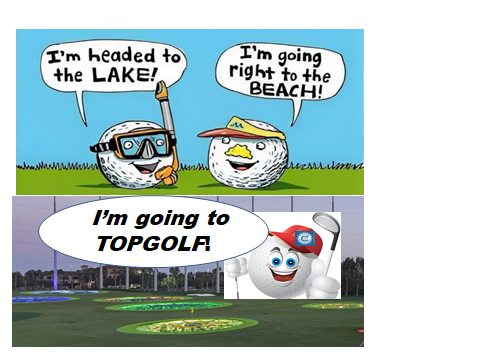 ST PETERSBURG CIVITAN CLUB FUNdRAISERPLAY IT FOREWARDTOPGOLF, 220 Carillon Pkwy N SUNDAY, MAY 19, 20242:00 – 5:00 PM